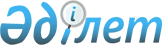 Байторысай ауылдық округі әкімінің 2008 жылғы 27 қарашадағы № 1 "Байторысай ауылдық округінің елді мекендерінің көшелеріне атау беру туралы" шешіміне өзгеріс енгізу туралыАқтөбе облысы Мәртөк ауданы Байторысай ауылдық округі әкімінің 2019 жылғы 17 мамырдағы № 1 шешімі. Ақтөбе облысының Әділет департаментінде 2019 жылғы 20 мамырда № 6163 болып тіркелді
      Қазақстан Республикасының 2001 жылғы 23 қаңтардағы "Қазақстан Республикасындағы жергілікті мемлекеттік басқару және өзін-өзі басқару туралы" Заңының 35 бабына және Қазақстан Республикасының 2016 жылғы 06 сәуірдегі "Құқықтық актілер туралы" Заңының 50 бабына сәйкес, Байторысай ауылдық округінің әкімі ШЕШІМ ҚАБЫЛДАДЫ:
      1. Байторысай ауылдық округі әкімінің 2008 жылғы 27 қарашадағы № 1 "Байторысай ауылдық округінің елді мекендерінің көшелеріне атау беру туралы" (нормативтік құқықтық актілерді мемлекеттік тіркеу Тізілімінде № 3-8-63 тіркелген, 2009 жылғы 7 қаңтардағы "Мәртөк тынысы" аудандық газетінде жарияланған) шешіміне келесідей өзгеріс енгізілсін:
      шешімнің кіріспесі келесідей жаңа редакцияда жазылсын:
      "Қазақстан Республикасының 2001 жылғы 23 қаңтардағы "Қазақстан Республикасындағы жергілікті мемлекеттік басқару және өзін-өзі басқару туралы" Заңының 35 бабына, Қазақстан Республикасының 1993 жылғы 08 желтоқсандағы "Қазақстан Республикасының әкімшілік-аумақтық құрылысы туралы" Заңының 14 бабының 4) тармақшасына сәйкес, Байторысай ауылдық округінің әкімі ШЕШІМ ҚАБЫЛДАДЫ:".
      2. "Байторысай ауылдық округі әкімінің аппараты" мемлекеттік мекемесі заңнамада белгіленген тәртіппен:
      1) осы шешімді Ақтөбе облысының Әділет департаментінде мемлекеттік тіркеуді;
      2) осы шешімді Қазақстан Республикасы нормативтік құқықтық актілерінің эталондық бақылау банкінде электронды түрде ресми жариялауға жіберуді;
      3) осы шешімді Мәртөк ауданы әкімдігінің интернет-ресурсында орналастыруды қамтамасыз етсін.
      3. Осы шешімнің орындалуын бақылауды өзіме қалдырамын.
      4. Осы шешім оның алғашқы ресми жарияланған күнінен кейін күнтізбелік он күн өткен соң қолданысқа енгізіледі.
					© 2012. Қазақстан Республикасы Әділет министрлігінің «Қазақстан Республикасының Заңнама және құқықтық ақпарат институты» ШЖҚ РМК
				
      Байторысай ауылдық округінің әкімі 

Қ. Жұмабаев
